STUFF A TRUCK!New Testament Church and Mission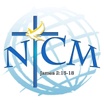 604 Lemon Ave., Sebring, FL  33870(863) 385-0035http://www.ntcmissionsebring.orgTHE VISIONThe year was 1976 when Founders Mike and Pat Karl started the New Testament Church and Mission, and began to reach out to the down and out, addicted, hungry, homeless, loss, lonely and destitute. FORTY - FIVE YEARS LATERThe Vision has continued to grow. We have fed over 1.5 million meals, housed over 735,000 individuals and have given out more food baskets than we can count. We help everyone to our best ability with the resources we have.                  Food Pantry			  Clothing                                         Shelter                                     Meals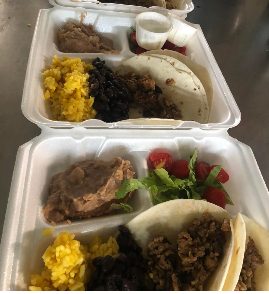 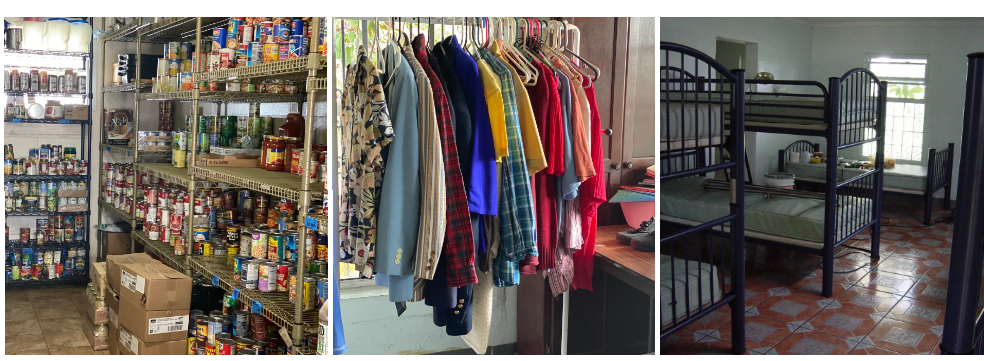 Greatest NeedsTwin size beddingTowels, wash clothsToilet paperShampoo and body washDeodorant, toiletriesPlastic forksDisposable cupsFood storage bagsCooking oilDrink mixesNon-perishable foodsPantry staples: beans, rice, pasta, flour, sugar